WNIOSEK O PRZYJĘCIE DO SZKOŁY – Zespół Szkół w  MogilnieProszę o przyjęcie do klasy pierwszej w roku szkolnym  2024/2025Dane o kandydacie: (wypełnić drukowanymi literami)1. Nazwisko i imię:..................................................................................... gmina: ...............................................2. Adres zamieszkania: ..........................................................................................................................................3.PESEL							4. Data  urodzenia: 5. Miejsce urodzenia: ................................................. 6. Telefon kontaktowy kandydata: 7. Adres e-mail kandydata: ........................................................................................8. Dane rodziców / opiekunów prawnych*  kandydata:    					*(niepotrzebne skreślić)Ojciec: ................................................................................................................................................................			(imię i nazwisko)                                                                                                     (adres zameldowania)	...........................................................        .....................................................................................................  (nr telefonu)						(adres e-mail)Matka: ................................................................................................................................................................			(imię i nazwisko)                                                                                                     (adres zameldowania)	...........................................................        .....................................................................................................  (nr telefonu)						(adres e-mail)9. Ukończona szkoła (nazwa szkoły) ...................................................................................................................................
Podanie o przyjęcie złożyłam/łem do szkoły:  	1 ............................................................................................................ /oryginał świadectwa szkolnego/2 ........................................................................................... 3 ............................................................................................. /kopia świadectwa szkolnego/					/kopia świadectwa szkolnego/Potwierdzenie złożenia wniosku:                    	Mogilno, dnia: …………………… podpis: …………………………
Potwierdzenie przyjęcia dokumentów:           	Mogilno, dnia: …………………… podpis: ………………………… Potwierdzenie odbioru dokumentów (na własną prośbę): data:…………………………. podpis: ……………………………KLAUZULA INFORMACYJNA DOTYCZĄCA PRZETWARZANIA DANYCH OSOBOWYCH RODZICÓW / OPIEKUNÓW ORAZ DZIECKA W PROCESIE REKRUTACJINa podstawie art. 13 Rozporządzenia Parlamentu Europejskiego i Rady (UE) 2016/679 z dnia 27 kwietnia 2016 r. w sprawie ochrony osób fizycznych w związku z przetwarzaniem danych osobowych i w sprawie swobodnego przepływu takich danych oraz uchylenia dyrektywy 95/46/WE (RODO), przekazujemy Pani/Panu poniższe informacje związane z przetwarzaniem Pani/Pana danych osobowych.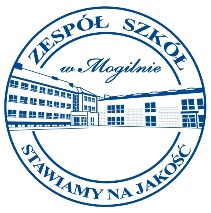 ZESPÓŁ SZKÓŁ W MOGILNIE        ul. Dworcowa 9, 88-300 Mogilno  tel. / fax: 52 315-26-64, tel.: 52 315-27-42www.zs-mogilno.pl  e-mail: zsmogilno@wp.plMogilno, dnia …….……… 2024 r.Liceum ogólnokształcącego o nachyleniu :	geograficzno-matematycznym politechnicznym Business English biologiczno – chemicznympsychologicznymhumanistycznymfilologiczno – prawnym medycznymtrenersko–instruktorskim z elementami zarządzania sportempedagogicznym          Technikum:	ekonomicznegobudowy dróginformatycznegoreklamygeodezyjnegoAdministrator DanychAdministratorem Pani/Pana danych osobowych jest:Zespół Szkół w Mogilnieul. Dworcowa 9
88-300 MogilnoDane kontaktoweZ AD można się skontaktować:tel.: (52) 315 26 64 & (52) 315 27 42fax.: (52) 315 26 64 Inspektor Ochrony Danychmgr inż. Sebastian KOPACKI – kopacki@partnersystem.infoCele przetwarzania oraz podstawa prawna przetwarzaniaDane osobowe dziecka, rodziców lub opiekunów prawnych dziecka oraz rodzeństwa dziecka są przetwarzane w celu: przeprowadzenia rekrutacji dziecka do placówki, a także aby móc skorzystać z pierwszeństwa w przyjęciu dziecka do placówki w oparciu o poszczególne kryteria naboru, na podstawie art. 6 ust. 1 lit. c RODO w zw. z art. 9 ust. 2 lit. g RODO tj. w celu wykonania obowiązku prawnego nałożonego na Administratora, w szczególności art. 130, 131, 133, 149, 150, 151 ustawy z dnia 14 grudnia 2016 r. Prawo Oświatowe;zapewnienia dziecku podczas pobytu w placówce odpowiedniej opieki, odżywiania oraz metod opiekuńczo-wychowawczych, na podstawie art. 9 ust. 2 lit. g i h RODO w zw. z art. 155 ustawy z dnia 14 grudnia 2016 r. Prawo oświatowe, tj. ze względów związanych z ważnym interesem publicznym, na podstawie przepisów prawa oraz dla celów profilaktyki zdrowotnej. Okres, przez który będą przetwarzaneDane będą przechowywane przez okres wskazany w art. 160 ustawy z dnia 14 grudnia 2016 r. Prawo oświatowe, z którego wynika, że dane osobowe kandydatów zgromadzone w celach postepowania rekrutacyjnego oraz dokumentacja postepowania rekrutacyjnego są przechowywane nie dłużej niż do końca okresu, w którym dziecko uczęszcza do placówki, zaś dane osobowe kandydatów nieprzyjętych zgromadzone w celach postepowania rekrutacyjnego są przechowywane w placówce, przez okres roku, chyba że na rozstrzygniecie dyrektora placówki została wniesiona skarga do sądu administracyjnego i postepowanie nie zostało zakończone prawomocnym wyrokiem. Odbiorcy danychPodmiot przetwarzającyOdbiorcami Państwa danych osobowych mogą być:organowi prowadzącemu lub innym organom administracji państwowej na podstawie przepisów prawa powszechnego;podmioty wspierające działalność AD, którym powierzył przetwarzanie danych osobowych na podstawie umowy (tj. na podstawie art. 28 RODO);Prawa osoby, której dane dotycząPrzysługuje Pani/Panu prawo dostępu do Pani/Pana danych osobowych oraz prawo żądania ich sprostowania, usunięcia (o ile przepisy prawa nie nakazują AD dalszego ich przetwarzania), ograniczenia przetwarzania, prawo do przenoszenia danych, prawo do cofnięcia zgody w dowolnym momencie bez wpływu na zgodność z prawem przetwarzania, którego dokonano na podstawie zgody przed jej cofnięciem w stosunku do danych, których podstawą przetwarzania była Państwa zgoda. Dodatkowe informacjePodanie danych osobowych w zakresie wynikającym z art. 131 oraz art. 150 ustawy z dnia 14 grudnia 2016 r. Prawo Oświatowe jest niezbędne, aby uczestniczyć w postepowaniu rekrutacyjnym do placówki oraz aby korzystać z pierwszeństwa w przyjęciu na podstawie poszczególnych kryteriów naboru. Podanie przez Państwa innych danych jest dobrowolne. Pani/Pana dane osobowe nie podlegają zautomatyzowanemu podejmowaniu decyzji, w tym profilowaniu związanym z automatycznym podejmowaniem decyzji, tj. profilowaniu, które odbywałoby się bez udziału człowieka i wywoływało skutki prawne lub w podobny sposób wpływało na Panią/Pana.Pani / Pana dane osobowe nie będą przekazywane do państwa trzeciego ani organizacji międzynarodowych, w rozumieniu RODO.Przysługuje Pani/Panu prawo wniesienia skargi do Urzędu Ochrony Danych Osobowych.Więcej informacji o przetwarzaniu danych osobowych przez placówkę mogą Państwo znaleźć na stronie www placówki.